СВЕДЕНИЯ О ТРАНСПОРТИРОВАНИИ И ХРАНЕНИИ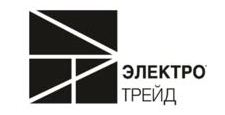 Транспортирование указателя может производиться любым видом транспорта, при этом должны быть приняты меры, предохраняющие указатели от механических повреждений и попадания влаги. Условия транспортировки: средние по ГОСТ 23216.Хранение указателей по группе условий 3 ГОСТ 15150 при отсутствии воздействия кислот, щелочей, бензина, растворителей.ГАРАНТИИ ИЗГОТОВИТЕЛЯИзготовитель гарантирует соответствие указателя требованиям ГОСТ 20493-2001, ТУ 3414-001-64478006-2015, “Инструкции по применению и испытанию средств защиты, используемых в электроустановках” М.2003г. и требованиям по “Стандарту Организации” СТО 34.01-30.1-001-2016 при соблюдении потребителем условий эксплуатации, транспортирования и хранения, установленных в паспорте.Гарантийный срок эксплуатации- 24 месяца со дня ввода изделия в эксплуатацию.Гарантийный срок хранения- 12 месяцев со дня отпуска потребителю.СВЕДЕНИЯ О ДРАГОЦЕННЫХ МЕТАЛЛАХИзделие УНН КОМБИ (12-380) драгоценных металлов не содержит.Изделие имеет сертификат соответствия
серийной продукции № РОСС RU. СП29.Н00494Адрес изготовителя: ООО "Электро Трейд"
125493, г. Москва, ул. Смольная, д. 12
Тел/Факс: (495) 210-16-72
e-mail: elektrotrade@inbox.ru УКАЗАТЕЛЬ НАПРЯЖЕНИЯ 
УНН КОМБИ (12-380)ПАСПОРТ И ИНСТРУКЦИЯ ПО ЭКСПЛУАТАЦИИНАЗНАЧЕНИЕУказатель напряжения УНН КОМБИ (12-380) предназначен для контроля наличия напряжения в электроустановках переменного тока частотой 50Гц и постоянного тока напряжением 12-380В при температуре воздуха от +40ºС до -45ºС и относительной влажности не более 98% при температуре +25ºС. Указатель обеспечивает ступенчатую импульсную светозвуковую индикацию напряжения постоянного и переменного тока 12,50,220,380В, позволяет определить полярность постоянного и фазу переменного напряжений, целостность электрических цепей с внешним сопротивлением от 0 до 100 кОм (светозвуковая прозвонка). Определение целостности цепи осуществляется от энергии накопительного конденсатора. Зарядка конденсатора осуществляется от сети постоянного или переменного тока напряжением 220-380В в течение 1 минуты. Одной зарядки достаточно для работы в течение всего рабочего дня.ТЕХНИЧЕСКИЕ ХАРАКТЕРИСТИКИКОМПЛЕКТ ПОСТАВКИУСТРОЙСТВО, ПРИНЦИП РАБОТЫ И УКАЗАНИЯ ПО ЭКСПЛУАТАЦИИУказатель представляет собой двухполюсный прибор с визуальной и акустической индикацией, работающий при непосредственном контакте с токоведущими частями электроустановок, находящихся под напряжением.Указатель состоит из двух корпусов, в которых расположены контакты-наконечники и электронная схема, в т.ч. элементы визуальной (светодиоды) и звуковой (пьезодинамик) индикации. Корпусы соединены друг с другом гибким проводом. При определении напряжения переменного тока контакт-наконечники обоих корпусов подсоединяются к тестируемой цепи (независимо от расположения полюсов указателя на тестируемой цепи). Уровень напряжения индицируется светодиодами   и звуковым сигналом, при этом одновременно загораются светодиод со знаком “-“ и  светодиод со знаком “+”, что свидетельствует о том, что тестируемая цепь переменного тока. В другом корпусе расположены светодиод- индикатор фазы и металлический контакт.При определении фазы переменного напряжения используется принцип протекания тока утечки. Если полюс указателя с индикатором фазы находится на фазном проводе (при напряжении электроустановки выше 90В, то при прикосновении пальцем до металлической пластинки на корпусе указателя загорается светодиод- индикатор фазы.При определении напряжения постоянного тока контакт-наконечники обоих корпусов подсоединяются к тестируемой цепи. При наличии напряжения появляется светозвуковой сигнал в том случае, если корпус указателя со светодиодами находится на плюсовом проводе, при этом загорается светодиод со знаком “+”, а уровень напряжения индицируется соответствующим количеством светодиодов, а если же поменять местами расположение полюсов указателя на тестируемой цепи, то загорается только светодиод со знаком “-“, а звуковой сигнал будет отсутствовать. Это свидетельствует о том, что тестируемое цепь находится под напряжением, а корпус указателя со светодиодами находится на минусовом проводе.Для определения наличия электрической цепи (прозвонки) используется принцип накопления заряда от конденсатора большой емкости. Зарядка конденсатора осуществляется от сети постоянного или переменного тока. Продолжительность зарядки при напряжении сети 380В-1мин., при напряжении сети 220В-1,5мин. При прикладывании контактов-наконечников обоих корпусов указателя друг к другу (нулевое сопротивление цепи), указатель сработает в импульсном светозвуковом режиме (если конденсатор заряжен), при этом загорается: светодиод с надписью “Цепь”.При определении цепи можно судить о величине его сопротивления, сравнивая частоту и интенсивность светозвукового сигнала указателя при нулевом сопротивлении цепи (прикладывая контакты-наконечники указателя друг к другу) с частотой и интенсивностью светозвукового сигнала указателя во время “прозвонки” тестируемой цепи. Чем выше сопротивление цепи, тем ниже громкость звуковой индикации указателя (сравнительно с нулевым сопротивлением). На сопротивление тестируемой цепи выше 100кОМ (после зарядки прибора) указывает отсутствие звуковой индикации и тусклое непрерывное свечение светодиода “Цепь”, в то же время при прикладывании контактов-наконечников друг к другу (нулевое сопротивление) -светозвуковая индикация указателя восстанавливается с достаточной частотой и интенсивностью.УКАЗАНИЕ МЕР БЕЗОПАСНОСТИВ процессе работы с указателем запрещается прикасаться к неизолированным частям контактов-наконечников корпусов указателя. Безопасность при работе обеспечивается упорами на корпусах указателя.По требованиям безопасности указатель соответствует ГОСТ 20493-2001, ТУ 3414-001-64478006-2015, “Инструкции по применению и испытанию средств защиты, используемых в электроустановках” М.2003г. и требованиям по “Стандарту Организации” СТО 34.01-30.1-001-2016.ПРОТОКОЛ ИСПЫТАНИЯИзоляция корпусов указателя испытание напряжением 1кВ в течение 1 мин.- выдержала.Эл. схема указателя испытание повышенным напряжением 418В в течение 1 мин. – выдержала.Ток через указатель при макс. рабочем напряжении составил 9мА. Порог срабатывания указателя составил 11В.СВИДЕТЕЛЬСТВО О ПРИЕМКЕУказатель напряжения УНН КОМБИ (12-380) заводской № ____________ соответствует ГОСТ 20493-2001, ТУ 3414-001-64478006-2015, выдержал испытания и признан годным для эксплуатации в электроустановках от 12 до 380В.ОТК _________________________________Дата изготовления    ___________________________   Диапазон проверяемого напряжения, В12-380Номинальные напряжения, В12,50,110,220,380Ток при макс. значении напряжения, мА, не более 10Минимальное напряжение                                             
срабатывания указателя, В, не более11Диапазон прозвонки цепи, кОм0- 100Время сохранения работоспособности
 указателя после одной зарядки, час, не менее24Время непрерывной работы от одной зарядки
при нулевом сопротивлении измеряемой
цепи, мин, не менее 7Время зарядки конденсатора, мин, не более 1Длина гибкого соединительного провода, м, не менее1,1Длина неизолированной части
контактов-наконечников, мм, не более 7Габаритные размеры корпуса, мм175х25х30Габаритные размеры в упаковке, мм230х70х50Масса, кг, не более0,10Указатель УНН КОМБИ (12-380)1 шт.Паспорт и инструкция по эксплуатации1 экз.Чехол1 шт.